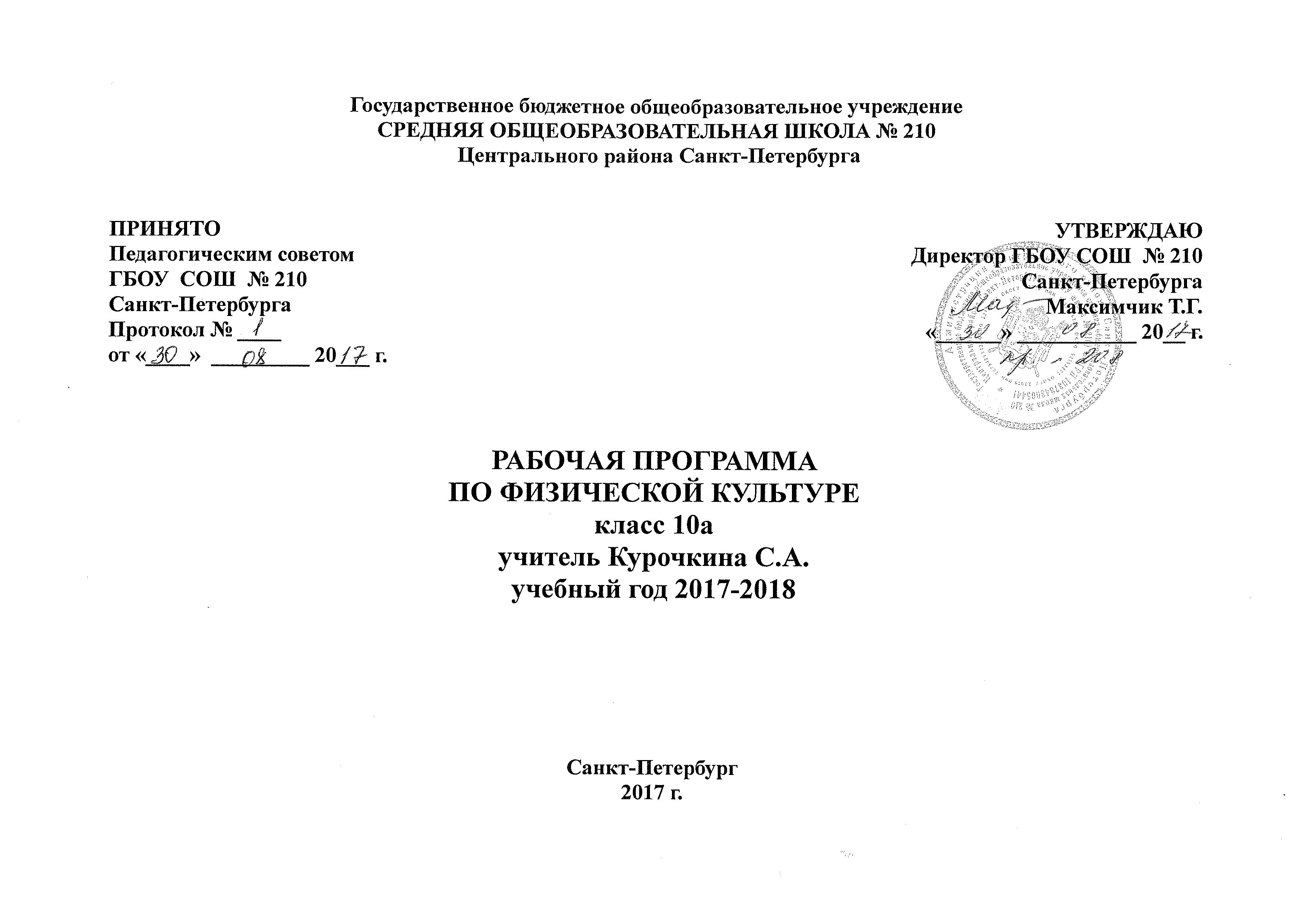 ПОЯСНИТЕЛЬНАЯ ЗАПИСКА к рабочей программе по физической культуредля учащихся 10 классовРабочий план разработан на основе Примерной программы и авторской программы «Комплексная программа физического воспитания учащихся 1-11 классов» В. И. Ляха, А. А. Здане- вича (М.: Просвещение, 2012).В соответствии с ФБУПП учебный предмет «Физическая культура» вводится как обязательный предмет, на его преподавание в 10 классе отводится  105 часов в год.Для прохождения программы в учебном процессе можно использовать учебник: Лях В. И., Зданевич А. А. Физическая культура. 10-11 кл.: учеб. для общеобразоват. учреждений / под общ. ред. В. И. Ляха. М.: Просвещение, 2012.В программе В. И. Ляха, А. А. Зданевича программный материал делится на две части - базовую и вариативную. В базовую часть входит материал в соответствии с федеральным компонентом учебного плана, региональный компонент (лыжная подготовка заменяется кроссовой). Базовая часть выполняет обязательный минимум образования по предмету «Физическая культура». Вариативная часть включает в себя программный материал по баскетболу. Программный материал усложняется по разделам каждый год за счет увеличения сложности элементов на базе ранее пройденных. Для прохождения теоретических сведений можно выделять время как в процессе уроков, так и отдельно один час в четверти.Важной особенностью образовательного процесса в средней школе является оценивание учащихся. Оценивание учащихся предусмотрено как по окончании раздела, так и по мере освоения умений и навыков. По окончании основной школы учащийся должен показать уровень физической подготовлейности не ниже результатов, приведенных в разделе «Демонстрировать», что соответствует обязательному минимуму содержания образования. По окончании средней школы учащийся сдает дифференцированный зачет.Распределение учебного времени прохождения программного материала по физической культуре (10 – 11 классы)1. Основы знаний о физической культуре, умения и навыки.1.1. Социокультурные основы.Физическая культура общества и человека, понятие физической культуры личности. Ценностные ориентации индивидуальной физкультурной деятельности: укрепление здоровья, физическое совершенствование и формирование здорового образа жизни. Современное Олимпийское и физкультурно-массовое движения.Психолого-педагогические основы.Способы индивидуальной организации, планирования, регулирования и контроля физических нагрузок во время занятий физическими упражнениями. Основные формы и виды физических упражнений.Понятие телосложения и характеристика его основных типов, способы составления комплексов физических упражнений из современных систем физического воспитания.Основные технико-тактические действия в избранном виде спорта.Медико-биологические основы.Роль физической культуры и спорта в профилактике заболеваний и укрепления здоровья. Основы организации двигательного режима, характеристика упражнений и подбор форм занятий в зависимости от особенностей индивидуальной учебной деятельности, самочувствия и показателей здоровья.Приемы саморегуляции.Аутогенная тренировка. Психомышечная и психорегулирующая тренировки. Элементы йоги.Баскетбол.Терминология баскетбола. Влияние игровых упражнений на развитие координационных способностей, психохимические процессы; воспитание нравственных и волевых качеств. Правила игры. Техника безопасности при занятиях баскетболом. Организация и проведение соревнований. Самоконтроль и дозирование нагрузки при занятиях баскетболом.Волейбол. Терминология волейбола. Влияние игровых упражнений на развитие координационных способностей, психохимические процессы, воспитание нравственных и волевых качеств. Правила игры. Техника безопасности при занятиях баскетболом. Организация и проведение соревнований. Самоконтроль и дозирование нагрузки при занятиях баскетболом.Гимнастика с элементами акробатики.Основы биомеханики гимнастических упражнений. Влияние гимнастических упражнений на телосложение человека. Техника безопасности при занятиях гимнастикой. Оказание первой помощи при занятиях гимнастическими упражнениями. Самоконтроль при занятиях гимнастикой.Легкая атлетика.Основы биомеханики легкоатлетических упражнений. Влияние легкой атлетики на развитие двигательных качеств. Правила проведения соревнований. Техника безопасности при проведении занятий легкой атлетикой. Самоконтроль при занятиях легкой атлетикой.2. Демонстрировать.Задачи физического воспитания учащихся 10 классов направлены:на содействие гармоническому развитию личности, выработку умений использовать физические упражнения, гигиенические процедуры и условия внешней среды для укрепления здоровья, противостояния стрессам;на расширение двигательного опыта посредством овладения новыми двигательными действиями и формирование умений применять их в различных по сложности условиях;на дальнейшее развитие координационных и кондиционных способностей;на формирование знаний о закономерностях двигательной активности, спортивной тренировки, значении занятий физической культуры для будущей трудовой. деятельности;на углубленное представление об основных видах спорта;на закрепление потребности к самостоятельным занятиям физическими упражнениями и занятием любимым видом спорта в свободное время;на формирование адекватной оценки собственных физических возможностей, содействию развития психических процессов и обучению психической саморегуляцииРабочий план составлен с учетом следующих нормативных документов:Федеральный закон «О физической культуре и спорте в Российской Федерации» от 04.12.2007 г. № Э29-ФЗ (ред. от 21.04.2011 г.);Национальная доктрина образования в Российской Федерации. Постановление Правительства РФ от 04.10.2000 г. № 751;Базисный учебный план общеобразовательных учреждений Российской Федерации. Приказ МО РФ от 09.03.2004 г. № 1312 (ред. от 30.08.2010 г.);Обязательный минимум содержания начального образования. Приказ МО РФ от 19.05.1998 г. № 123~5;Стратегия развития физической культуры и спорта на период до 2020 года. Распоряжение правительства РФ от 07.08.2009 г. № 1101-р;О проведении мониторинга физического развития обучающихся. Письмо Минобрнауки РФ от 29.03.2010 г. № 06-499;О Концепции Федеральной целевой программы развития образования на 2011-2015 гг. Распоряжение Правительства РФ от 07.02.2011 г. № 163-р.Тематическое планирование10 класс№ и/иВид программного материалаКоличество часов (уроков)Количество часов (уроков)Количество часов (уроков)Количество часов (уроков)№ и/иВид программного материалаКлассКлассКлассКласс№ и/иВид программного материалаХ(ю.)XI (ю.)Х(д.)XI (д.)1Базовая часть636363631.1Основы знаний о физической культуреВ процессе урокаВ процессе урокаВ процессе урокаВ процессе урока1.2Спортивные игры (волейбол)212121211.3Гимнастика с элементами акробатики212121211.4Легкая атлетика212121212Вариативная часть393939392.1Баскетбол212121212.2Кроссовая подготовка181818182.3Резерв (повторение)Итого102102102102Физическая способностьФизические упражненияЮношиДевушки1234СкоростныеБег 100 м, с. Бег 30 м, с.14,3 5,017,5 5,4СиловыеПодтягивания в висе на высокой перекладине, количество раз10—СиловыеПодтягивания из виса, лежа на низкой перекладине, количество раз—14СиловыеПрыжок в длину с места, см215170К выносливостиБег 2000 м, мин-10,00К выносливостиБег 3000 м, мин13,30-№ урокап/пТема урокаТип урокаТребования к уровнюподготовки 
обучающихсяВид контроляДата1 полугодие1 полугодие1 полугодие1 полугодие1 полугодие1 полугодиеЛёгкая атлетика (11ч.)Лёгкая атлетика (11ч.)Лёгкая атлетика (11ч.)Лёгкая атлетика (11ч.)Лёгкая атлетика (11ч.)Лёгкая атлетика (11ч.)1И.О.Т.  по л/а.Изучениенового 
материалаУметь: бегать с максимальной скоростью с низкого старта (100 м)Текущий02.092Низкий старт. Стартовый разгон.СовершенствованияУметь: бегать с максимальной скоростью с низкого старта (100 м)Текущий02.093Низкий старт. Бег по дистанции.СовершенствованияУметь: бегать с максимальной скоростью с низкого старта (100 м)Текущий06.094Низкий старт. Финиширование.СовершенствованияУметь: бегать с максимальной скоростью с низкого старта (100 м)Текущий09.095Бег 100м. Учет. Эстафетный бег.УчетныйУметь: бегать с максимальной скоростью с низкого старта (100 м)М. «5» – 13,5 с.;«4» – 14,0 с.;«3» – 14,3 с.Д. «5» – 17,0 с.;«4» – 17,5 с.;«3» – 18,0 с.09.096Прыжокв длину. Челночный бег.Изучениенового 
материалаУметь: совершать 
прыжок в длину после быстрого разбега с 13–15 беговых шаговТекущий13.097Прыжок в длину. Челночный бег.КомплексныйУметь: совершать 
прыжок в длину после быстрого разбега с 13–15 беговых шаговТекущий16.098Прыжок в длину. Учет.УчетныйУметь: совершать 
прыжок в длину после быстрого разбега с 13–15 беговых шаговМ. «5» – 450 см;«4» – 420 см;«3» – 410 смД. «5» – 400 см;«4» – 370 см;«3» – 340 см16.099Метание 
мяча. Челночный бег.КомплексныйУметь: метать мячна дальность с разбегаТекущий20.0910Метание гранаты. Челночный бег.КомплексныйУметь: метать гранату из различных положений на дальность и в цельТекущий23.0911Метание гранаты Учет.УчетныйУметь: метать гранату  на дальностьМ. «5» – 32 м;«4» – 28 м;«3» – 26 мД. «5» – 22 м; «4» – 18 м; «3» – 14 м23.09Волейбол(16ч.)Волейбол(16ч.)Волейбол(16ч.)Волейбол(16ч.)Волейбол(16ч.)Волейбол(16ч.)12И.О.Т.  по волейболу. Игра.КомплексныйУметь: выполнять 
в игре или игровой 
ситуации тактико-технические действияТекущий27.0913Передачи мяча в парах.СовершенствованияУметь: выполнять в игре или игровой ситуации тактико-технические действияТекущий30.0914Передачи мяча в парах.СовершенствованияУметь: выполнять в игре или игровой ситуации тактико-технические действияТекущий30.0915Передачи мяча в парах.СовершенствованияУметь: выполнять в игре или игровой ситуации тактико-технические действияТекущий04.1016Прием двумя снизу. Игра.СовершенствованияУметь: выполнять в игре или игровой ситуации тактико-технические действияТекущий07.1017Прием двумя снизу.СовершенствованияУметь: выполнять в игре или игровой ситуации тактико-технические действияТекущий07.1018Прямой нападающий удар через сетку. Игра.СовершенствованияУметь: выполнять в игре или игровой ситуации тактико-технические действияОценка техники передачи 
мяча11.1019Прямой нападающий удар через сетку. Игра.СовершенствованияУметь: выполнять в игре или игровой ситуации тактико-технические действияТекущий14.1020Прямой нападающий удар через сетку. Игра.СовершенствованияУметь: выполнять в игре или игровой ситуации тактико-технические действияТекущий14.1021Нападение через  третью зону. Игра.СовершенствованияУметь: выполнять в игре или игровой ситуации тактико-технические действияТекущий18.1022Нападение через 4-ю зону. Игра.КомплексныйУметь: выполнять в игре или игровой ситуации тактико-технические действияОценка техникиподачи мяча21.1023Нападение через 4-ю зону. Игра.СовершенствованияУметь: выполнять в игре или игровой ситуации тактико-технические действияТекущий21.1024Одиночное блокирование. Игра.СовершенствованияУметь: выполнять в игре или игровой ситуации тактико-технические действияТекущий25.1025Одиночное блокирование. Игра.СовершенствованияУметь: выполнять в игре или игровой ситуации тактико-технические действияТекущий28.1026Одиночное блокирование. Игра.СовершенствованияУметь: выполнять в игре или игровой ситуации тактико-технические действияТекущий28.1027Одиночное блокирование. Игра.СовершенствованияУметь: выполнять в игре или игровой ситуации тактико-технические действияТекущий08.11Гимнастика (21ч.)Гимнастика (21ч.)Гимнастика (21ч.)Гимнастика (21ч.)Гимнастика (21ч.)Гимнастика (21ч.)28И.О.Т.  по гимнастике.КомбинированныйУметь: выполнять строевые приемы; выполнять элементына перекладине,  на разновысоких брусьяхТекущий11.1129Строевые упр. Упражнения в висах.СовершенствованияУметь: выполнять строевые приемы; выполнять элементы на перекладине,  на разновысоких брусьяхТекущий11.1130Строевые упр. Упражнения в висах.СовершенствованияУметь: выполнять строевые приемы; выполнять элементы на перекладине ,  на разновысоких брусьяхТекущий15.1131Строевые упр. Упражнения в висах.СовершенствованияУметь: выполнять строевые приемы; выполнять элементы на перекладине,  на разновысоких брусьяхТекущий18.1132Строевые упр. Упражнения в висах.СовершенствованияУметь: выполнять строевые приемы; выполнять элементы на перекладине,  на разновысоких брусьяхТекущий18.1133Строевые упр. Упражнения в висах.СовершенствованияУметь: выполнять строевые приемы; выполнять элементы на перекладине,  на разновысоких брусьяхТекущий22.1134Строевые упражнения. Подтягивания.СовершенствованияУметь: выполнять строевые приемы; выполнять элементы на перекладине,  на разновысоких брусьяхТекущий25.1135Строевые упражнения. Подтягивания.СовершенствованияУметь: выполнять строевые приемы; выполнять элементы на перекладине,  на разновысоких брусьяхТекущий25.1136Строевые упражнения. Подтягивания.СовершенствованияУметь: выполнять строевые приемы; выполнять элементы на перекладине,  на разновысоких брусьяхТекущий29.1137Подтягивания на перекладине.СовершенствованияУметь: выполнять строевые приемы; выполнять элементы на перекладине,  на разновысоких брусьяхТекущий02.1238Подтягивания на перекладине.УчетныйУметь: выполнять строевые приемы; выполнять элементы на перекладине; на разновысоких брусьяхМ. «5» – 11 р.;«4» – 9 р.; 
«3» – 7 р.Оценка техники выполнения упражнений (д.)02.1239Акробатические упражнения.СовершенствованияУметь: выполнять акробатические элементы программы в комбинации (5 элементов)Текущий06.1240Акробатические упражнения.СовершенствованияУметь: выполнять акробатические элементы программы в комбинации (5 элементов)Текущий09.1241Акробатические упражнения.СовершенствованияУметь: выполнять акробатические элементы программы в комбинации (5 элементов)Текущий09.1242Акробатические упражнения.СовершенствованияУметь: выполнять акробатические элементы программы в комбинации (5 элементов)Текущий13.1243Опорный прыжок.СовершенствованияУметь: выполнять акробатические элементы программы в комбинации (5 элементов)Текущий16.1244Опорный прыжок.СовершенствованияУметь: выполнять акробатические элементы программы в комбинации (5 элементов)Текущий16.1245Опорный прыжок.СовершенствованияУметь: выполнять акробатические элементы программы в комбинации (5 элементов)Текущий20.1246Опорный прыжок.СовершенствованияУметь: выполнять акробатические элементы программы в комбинации (5 элементов)Текущий23.1247Опорный прыжок.СовершенствованияУметь: выполнять акробатические элементы программы в комбинации (5 элементов)Текущий23.1248Опорный прыжок. Акробатическая комбинация. Учет.УчетныйУметь: выполнять акробатические элементы программы в комбинации(5 элементов)Оценка техникивыполнения комбинации из 5 элементов27.122 полугодие2 полугодие2 полугодие2 полугодие2 полугодие2 полугодиеКроссовая подготовка (14ч.)Кроссовая подготовка (14ч.)Кроссовая подготовка (14ч.)Кроссовая подготовка (14ч.)Кроссовая подготовка (14ч.)Кроссовая подготовка (14ч.)49И.О.Т. по кроссовой подготовке.КомплексныйУметь: бегать в равномерном темпе 
(до 20 мин); преодолевать препятствияТекущий13.0150Равномерный бег 15мин.КомплексныйУметь: бегать в равномерном темпе 
(до 20 мин); преодолевать препятствияТекущий13.0151Равномерный бег 16 мин.СовершенствованияУметь: бегать в равномерном темпе 
(до 20 мин); преодолевать препятствияТекущий17.0152Равномерный бег 16 мин.СовершенствованияУметь: бегать в равномерном темпе 
(до 20 мин); преодолевать препятствияТекущий20.0153Равномерный бег 17 мин.СовершенствованияУметь: бегать в равномерном темпе 
(до 20 мин); преодолевать препятствияТекущий20.0154Равномерный бег 17 мин.СовершенствованияУметь: бегать в равномерном темпе 
(до 20 мин); преодолевать препятствияТекущий24.0155Равномерный бег 18 мин.СовершенствованияУметь: бегать в равномерном темпе 
(до 20 мин); преодолевать препятствияТекущий27.0156Равномерный бег 19 мин.СовершенствованияУметь: бегать в равномерном темпе 
(до 20 мин); преодолевать препятствияТекущий27.0157Бег 20 мин. в чередовании с ходьбой.СовершенствованияУметь: бегать в равномерном темпе 
(до 25 мин); преодолевать препятствияТекущий31.0158Бег 21 мин в чередовании с ходьбой.СовершенствованияУметь: бегать в равномерном темпе 
(до 25 мин); преодолевать препятствияТекущий03.0259Бег 22 мин в чередовании с ходьбой.СовершенствованияУметь: бегать в равномерном темпе 
(до 25 мин); преодолевать препятствияТекущий03.0260Бег 23 мин. в чередовании с ходьбой.СовершенствованияУметь: бегать в равномерном темпе 
(до 25 мин); преодолевать препятствияТекущий07.0261Бег 24 мин. в чередовании с ходьбой.СовершенствованияУметь: бегать в равномерном темпе 
(до 25 мин); преодолевать препятствияТекущий10.0262Бег 2000-3000м. Учет.УчетныйУметь: бегать в равномерном темпе
(до 25 мин); преодолевать препятствияЮ. «5» – 13,50мин; «4» – 14,50 мин; 
«3» – 15,50 минД.«5» – 10,30 мин;«4» – 11,30 мин;«3» – 12,30 мин.10.02Волейбол (5ч.)Волейбол (5ч.)Волейбол (5ч.)Волейбол (5ч.)Волейбол (5ч.)Волейбол (5ч.)63И.О.Т. по волейболу. Игра.СовершенствованияУметь: выполнять в игре или игровой ситуации тактико-технические действияТекущий14.0264Подача. Прием подачи. Игра.СовершенствованияУметь: выполнять в игре или игровой ситуации тактико-технические действияТекущий17.0265Подача. Прием подачи. Игра.СовершенствованияУметь: выполнять в игре или игровой ситуации тактико-технические действияТекущий17.0266Групповое блокирование. Игра.СовершенствованияУметь: выполнять в игре или игровой ситуации тактико-технические действияТекущий21.0267Групповое блокирование. Игра.СовершенствованияУметь: выполнять в игре или игровой ситуации тактико-технические действияТекущий24.02Баскетбол (21ч.)Баскетбол (21ч.)Баскетбол (21ч.)Баскетбол (21ч.)Баскетбол (21ч.)Баскетбол (21ч.)68И.О.Т. по баскетболу.КомбинированныйУметь: выполнять в игре или игровой ситуации тактико-технические действияТекущий24.0269Передачи различными способами на месте.СовершенствованияУметь: выполнять в игре или игровой ситуации тактико-технические действия28.0270Передачи различными способами на месте.СовершенствованияУметь: выполнять в игре или игровой ситуации тактико-технические действияТекущий03.0371Быстрый прорыв.СовершенствованияУметь: выполнять в игре или игровой ситуации тактико-технические действияТекущий03.0372Зонная защита.СовершенствованияУметь: выполнять в игре или игровой ситуации тактико-технические действияТекущий07.0373Зонная защита(2*3)СовершенствованияУметь: выполнять в игре или игровой ситуации тактико-технические действияТекущий10.0374Зонная защита(2*3)СовершенствованияУметь: выполнять в игре или игровой ситуации тактико-технические действияТекущий10.0375Зонная защита(2*3)СовершенствованияУметь: выполнять      в игре или игровой ситуации тактико-технические действияТекущий14.0376Зонная защита(2*3)КомплексныйУметь: выполнять      в игре или игровой ситуации тактико-технические действияТекущий17.0377Бросок одной от плеча.КомплексныйУметь: выполнять      в игре или игровой ситуации тактико-технические действияТекущий17.0378Бросок одной от плеча.СовершенствованияУметь: выполнять      в игре или игровой ситуации тактико-технические действияТекущий21.0379Бросок одной от плеча.КомплексныйУметь: выполнять      в игре или игровой ситуации тактико-технические действияОценка техники ведения мяча04.0480Ведение мяча с сопротивлением.СовершенствованияУметь: выполнять       в игре или игровой ситуации тактико-технические действияТекущий07.0481Ведение мяча с сопротивлением.СовершенствованияУметь: выполнять       в игре или игровой ситуации тактико-технические действияОценка техники передачи 
мяча07.0482Индивидуальные действия в защите.СовершенствованияУметь: выполнять    в игре или игровой ситуации тактико-технические действияТекущий11.0483Индивидуальные действия в защите.СовершенствованияУметь: выполнять    в игре или игровой ситуации тактико-технические действияТекущий14.0484Индивидуальные действия в защите.СовершенствованияУметь: выполнять    в игре или игровой ситуации тактико-технические действияОценка техники броска в прыжке14.0485Нападение через заслон.Игра.СовершенствованияУметь: выполнять    в игре или игровой ситуации тактико-технические действияТекущий18.0486Нападение через заслон .Игра.СовершенствованияУметь: выполнять    в игре или игровой ситуации тактико-технические действияТекущий21.0487Нападение через заслон. Игра.СовершенствованияУметь: выполнять    в игре или игровой ситуации тактико-технические действияТекущий21.0488Нападение через заслон. Игра.СовершенствованияУметь: выполнять    в игре или игровой ситуации тактико-технические действияОценка техники штрафного броска25.04Лёгкая атлетика (10ч.)Лёгкая атлетика (10ч.)Лёгкая атлетика (10ч.)Лёгкая атлетика (10ч.)Лёгкая атлетика (10ч.)Лёгкая атлетика (10ч.)89И.О.Т. по л/а.КомплексныйУметь: бегать с максимальной скоростью с низкого старта (100 м)Текущий28.0490Низкий старт. Стартовый разгон.КомплексныйУметь: бегать с максимальной скоростью с низкого старта (100 м)Текущий28.0491Низкий старт. Бег по дистанции.КомплексныйУметь: бегать с максимальной скоростью с низкого старта (100 м)Текущий05.0592Бег 100м. Учет.УчетныйУметь: бегать с максимальной скоростью с низкого старта (100 м)Ю. «5» – 13,5 с.;«4» – 14,0 с.;«3» – 14,3 с.Д. «5» – 16,5 с.;«4» – 17,5 с.;«3» – 18,5 с.05.0593МетаниеМяча. Челночный бег.КомплексныйУметь: метать мячТекущий12.0594Метание гранаты. Челночный бег.КомплексныйУметь: метать гранатуиз различных положений на дальность 
и в цельТекущий12.0595Метание гранаты. Учет.КомплексныйУметь: метать гранатуна дальностьЮ. «5» – 32 м;«4» – 28 м;«3» – 26 мД.«5» – 22 м; «4» – 18 м;«3» – 16 м16.0596Прыжокв высоту. Челночный бег.КомплексныйУметь: прыгать
в высоту с 11–13 шагов разбегаТекущий19.0597Прыжок в высоту. Челночный бег.КомплексныйУметь: прыгать 
в высоту с 11–13 шагов разбегаТекущий19.0598Прыжок в высоту. Челночный бег.КомплексныйУметь: прыгать 
в высоту с 11–13 шагов разбегаТекущий23.05